Wkład wentylatora ER 100 EOpakowanie jednostkowe: 1 sztukaAsortyment: 
Numer artykułu: 0084.0380Producent: MAICO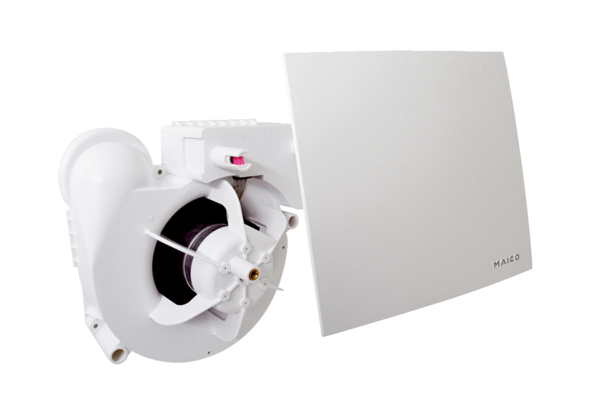 